                ВРЕД КУРЕНИЯ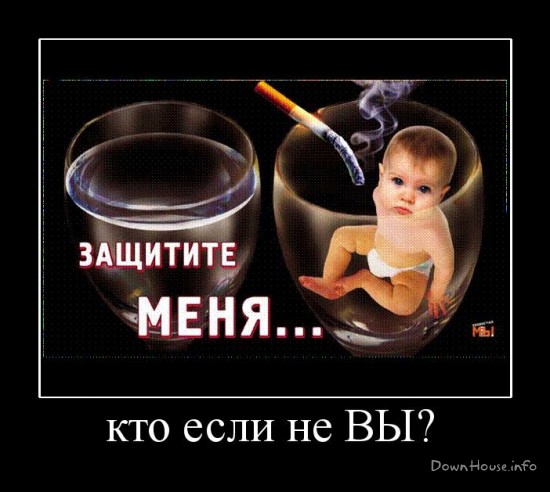 Курение при беременности повышает риск преждевременных родов (в 2 раза), рождения ребенка с аномалиями или вообще, в мертвом виде. Повышается риск и внематочной беременности, причем в 2,5 раза, а также риск отслоения плаценты (в 50% случаев). Рожденный ребенок курящих мам во многих случаях имеет ряд аномалий (до 50% случаев), среди которых особенно популярны заячья губа, волчья пасть, паховая грыжа, косоглазие, пороки сердца, психические отклонения, заторможенность умственного и физического развития.Пассивное курение младенца может привести к синдрому внезапной смерти.Наличие в табачном дыме оксидов углерода приводит к кислородному голоданию организма, поскольку эти газообразные соединения, не имеющие запаха и цвета, связываются с гемоглобином в 200 раз сильнее и быстрее, нежели это происходит с кислородом. Недостаток кислорода нарушает деятельность головного мозга и других элементов нервной системы, сердечно-сосудистой и прочих систем.Синильная кислота негативно воздействует на реснички, выстилающих внутренние оболочки бронхиального дерева, из-за чего очистительная функция органов дыхания нарушена и в ней могут скапливаться различные патогены. Кроме того, синильная кислота подавляет активность некоторых ферментов, содержащих железо, тем самым нарушая формирование гемоглобина и его транспортную функцию по доставке кислорода к различным тканям.Оседание смол и прочих токсических веществ на стенках дыхательных путей вызывает их раздражение, воспаление и атрофию, поэтому курильщики чаще всего болеют различными ОРЗ, особенно пневмонией, альвеолитом, бронхиолитом, бронхитом, трахеитом,  ларингитом, фарингитом и прочими заболеваниями дыхательной системы.Курение среди детей приводит к хроническим заболеваниям органов дыхания.Альдегиды (акролеин, формальдегид и прочие) вызывают расстройство в работе нервной системы, вызывают развитие бронхиальной астмы. Более того, при выведении продуктов их метаболизма через мочеполовую систему присутствует риск развития цистита.Никотин вызывает сильное привыкание, зависимость, поскольку имеет не только сильную токсическую активность (сильнее мышьяка в 3 раза!), но и наркотический характер. Никотин препятствует нормальному прохождению нервных импульсов, из-за чего ослабляется связь между головным мозгом и другими органами/системами. Так появляются различные неврологические расстройства в виде головокружений, головной боли, тошноты, рвоты, судорог и даже потери сознания. У человека снижается чувствительность, осязание, ухудшается вкус, нюх, слух, зрение, контроль над мышцами (причем даже неосознанный контроль нервной системой различных органов, например, кишечника, из-за чего могут быть запоры и прочие расстройства), может появиться периодическая дрожь в теле. Хроническое потребление никотина ослабляет умственную деятельность, ухудшает память. Дозировка никотина в 60 мг вызывает летальный исход.ВОЗДЕЙСТВИЕ КУРЕНИЯ НА ОРГАНИЗМ ЧЕЛОВЕКА.Курение приводит к повышению давления внутри глаза и воспалительным процессам глазных тканей. Это ослабляет остроту зрения, а в некоторых случаях зрительный нерв атрофируется полностью. Никотиновая амблиопия проявляется частичной или полной слепотой. Особенно опасным курение является для больных глаукомой.Много ядовитых веществ табачного дыма негативно влияют на эндокринные железы: гипофиз, щитовидную, половые железы. Подавляя нервную систему, эти вещества (в первую очередь никотин) нарушают работу центров, которые управляют всеми функциями организма.Естественно, при этом нарушается и работа размещенных в спинном мозге нервных центров, которые управляют половой функцией.По принципу «где тонко, там и рвется», у курильщика первыми начинают развиваться болезни, для которых в организме созданы наиболее благоприятные условия. Эти болезни ослабляют организм в целом, открывая дорогу другим заболеваниям.После 25-30 лет курения беды на курильщиков льются не дождем, а ливнем. Пагубное влияние курения на таких людей видно невооруженным глазом.Врачи посчитали, сколько нужно времени организму, чтобы риск развития всех заболеваний от табакокурения снизились до состояния некурящего человека, и это – 15 лет!Курить или не курить, это выбор каждого. Но, если мы хотим жить полной жизнью, иметь ясный ум, всегда находиться в бодром состоянии, то мы просто обязаны следить за своим здоровьем.У некоторых может возникнуть вопрос: как курить без вреда для здоровья? Ответ один — никак.КАКИЕ БОЛЕЗНИ И НАРУШЕНИЯ ВЫЗЫВАЕТ КУРЕНИЕ?Со стороны дыхательных путей – бронхит, пневмония, трахеит, ларингит, фарингит,тонзиллит, хроническая обструктивная болезнь легких (ХОБЛ), эмфизема легких, рак легких, рак горла, рак трахеи, рак бронхов, рак гортани, хроническая одышка, хронический кашель;Со стороны ротоглотки – гингивит, рак ротовой полости, рак языка, пожелтение зубной эмали, нарушение вкуса, неприятный запах изо рта;Со стороны сердечно-сосудистой системы – тахикардия, инсульт, инфаркт миокарда, артериальная гипертензия;Со стороны желудочно-кишечного тракта – гастрит, рефлюкс, язва желудка, панкреатит, рак желудка, рак печени, рак пищевода, рак кишечника, рак поджелудочной железы;Со стороны психической и нервной системы – ухудшение памяти, головные боли, повышенная сонливость, сильная зависимость, депрессия, нервозность, снижение концентрации внимания;Со стороны мочеполовой системы – импотенция, бесплодие, рак мочевого пузыря, нефрит, рак почек или мочеточников, рак шейки матки;Со стороны органов зрения – катаракта, глаукома, офтальмопатии;Со стороны опорно-двигательного аппарата – остеопороз;Заболевания эндокринной системы;Другое – частые ОРЗ, аллергии, ухудшение здоровья волос и кожи, преждевременное старение.